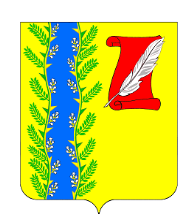 О внесении изменений в постановление администрации Пушкинского сельского поселения Гулькевичского района от 20 ноября 2017 года № 85 «Об утверждении муниципальной программы «Формирование современной городской среды» на территории Пушкинского сельского поселения Гулькевичского района на 2018-2024 годы»В соответствии с Федеральным законом от 7 мая 2013 года № 104-ФЗ    «О внесении изменений в Бюджетный кодекс Российской Федерации и отдельные законодательные акты Российской Федерации в связи с совершенствованием бюджетного процесса», а также постановлением администрации Пушкинского сельского поселения Гулькевичского района от 10 июля 2014 года № 59 «Об утверждении порядка принятия решения о разработке, формирования, реализации и оценки эффективности реализации муниципальных программ в Пушкинском сельском поселения Гулькевичского района», п о с т а н о в л я ю:1. Внести в приложение к постановлению администрации Пушкинского сельского поселения Гулькевичского района от 20 ноября 2017 года № 85 «Об утверждении муниципальной программы «Формирование современной городской среды» на территории Пушкинского сельского поселения Гулькевичского района на 2018-2024 годы» изменение, изложив приложение и приложение №1 к приложению в новой редакции (прилагается).2. Главному специалисту администрации Пушкинского сельского поселения Гулькевичского района Е.А. Аладиной   обнародовать настоящее постановление с приложением посредством размещения его текста в специально установленных местах, согласно постановления администрации Пушкинского сельского поселения Гулькевичского района от 14 февраля 2017 года № 15 «Об определении специально установленных мест для обнародования муниципальных правовых актов органов местного самоуправления Пушкинского сельского поселения Гулькевичского района», и разместить на сайте Пушкинского сельского поселения Гулькевичского района в информационно-телекоммуникационной сети «Интернет».3. Контроль за выполнением настоящего постановления оставляю за собой.4. Постановление вступает в силу со дня его подписанияГлава Пушкинского сельского поселения Гулькевичского района                                                                     О.В. Смородина АДМИНИСТРАЦИЯ ПУШКИНСКОГО СЕЛЬСКОГО ПОСЕЛЕНИЯ ГУЛЬКЕВИЧСКОГО РАЙОНААДМИНИСТРАЦИЯ ПУШКИНСКОГО СЕЛЬСКОГО ПОСЕЛЕНИЯ ГУЛЬКЕВИЧСКОГО РАЙОНААДМИНИСТРАЦИЯ ПУШКИНСКОГО СЕЛЬСКОГО ПОСЕЛЕНИЯ ГУЛЬКЕВИЧСКОГО РАЙОНААДМИНИСТРАЦИЯ ПУШКИНСКОГО СЕЛЬСКОГО ПОСЕЛЕНИЯ ГУЛЬКЕВИЧСКОГО РАЙОНААДМИНИСТРАЦИЯ ПУШКИНСКОГО СЕЛЬСКОГО ПОСЕЛЕНИЯ ГУЛЬКЕВИЧСКОГО РАЙОНАПОСТАНОВЛЕНИЕПОСТАНОВЛЕНИЕПОСТАНОВЛЕНИЕПОСТАНОВЛЕНИЕПОСТАНОВЛЕНИЕот№с. Пушкинскоес. Пушкинскоес. Пушкинскоес. Пушкинскоес. Пушкинское